Infant Daughter Alberson
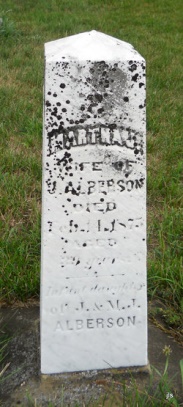 Photo by Jackie SandersNo obit found at this time